LISTA DE VERIFICACIÓN DE CUMPLIMIENTO DE    VOLUNTARIOS ADULTOSEnlace de Protección Infantil: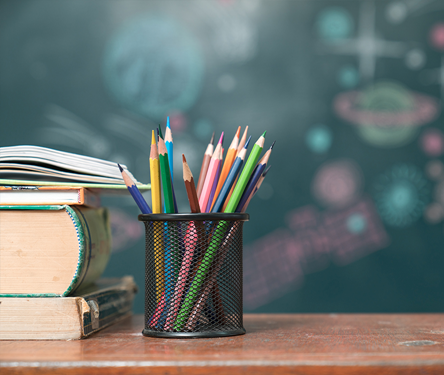 Correo electrónico de enlace:Número de contacto de enlace: (703) -Título del puesto de voluntario:Los voluntarios usan esta lista de verificación para evitar demoras en el voluntariado. Utilice su nombre legal completo durante todo el proceso. Si tiene alguna pregunta, comuníquese con su enlace.Las siguientes secciones deben completarse para ser voluntario en su parroquia o escuela y en el orden presentado.1. SOLICITUD DE VERIFICACIÓN DE ANTECEDENTES EN LÍNEA☐ Los nuevos voluntarios que trabajarán con niños, acompañarán o supervisarán a los jóvenes deberán completar la solicitud de verificación de antecedentes.☐ El enlace de protección infantil le proporcionará al voluntario la Guía de instrucciones de verificación de antecedentes en línea para voluntarios, revísela minuciosamente.☐ Se recomienda completar la solicitud de verificación de antecedentes en una computadora portátil o de escritorio.☐ El tiempo estimado para completar la solicitud de verificación de antecedentes es de unos 20-30 minutos.☐ Si recibe un mensaje de error al crear su cuenta que dice: "Su número de Seguro Social ya está en uso", esto significa que anteriormente completó formularios de verificación de antecedentes para la Diócesis. Deberá reactivar su cuenta de cumplimiento. Notifique a su enlace de protección infantil para obtener más instrucciones sobre cómo conservar su identificación de usuario.2. DOCUSIGN-FORMULARIOS DE FIRMA ELECTRÓNICA☐ Los documentos se empaquetan en un sobre electrónico mediante DocuSign. Recibirá una notificación por correo electrónico en su dirección de correo electrónico especificada. Si nota un error o falta información, "rechace" sus formularios. Después de rechazar sus formularios, puede volver a iniciar sesión en su solicitud de verificación de antecedentes y actualizar su información. Se le enviará un nuevo correo electrónico de DocuSign para su revisión y firma.Formularios de DocuSign para revisar y firmar electrónicamente• Formulario de registro central de CPS: este formulario no se puede firmar electrónicamente. Una vez que el enlace apruebe sus formularios de DocuSign, el voluntario puede imprimirlos (si no hay errores) o su enlace y firmarlos ante un notario público. No firme el formulario antes de comparecer ante el notario. Los formularios de CPS completos deben devolverse al enlace.• Exención de autorización de verificación de antecedentes penales: firme electrónicamente• Cuestionario-firmar electrónicamente• Reconocimiento de la Póliza- firmar electrónicamente• Reconocimiento del Código de Conducta-firmar electrónicamente☐ Después de que haya enviado sus formularios firmados electrónicamente, su enlace revisará y aprobará/rechazará los formularios.3. ENTRENAMIENTO VIRTUS PARA ADULTOS: PERÍODO DE GRACIA DE 45 DÍAS☐ Las personas deben completar primero la solicitud de antecedentes, antes de registrarse para la capacitación.☐ Para registrarse para una sesión, visite www.virtus.org. Las personas solo deben asistir una vez.